รายงานการใช้ห้องสมุดอาเซียน (ASEAN LIBRARY ROOM)รายงานการใช้ห้องสมุดอาเซียน (ASEAN LIBRARY ROOM)รายงานการใช้ห้องสมุดอาเซียน (ASEAN LIBRARY ROOM)รายงานการใช้ห้องสมุดอาเซียน (ASEAN LIBRARY ROOM)รายงานการใช้ห้องสมุดอาเซียน (ASEAN LIBRARY ROOM)รายงานการใช้ห้องสมุดอาเซียน (ASEAN LIBRARY ROOM)รายงานการใช้ห้องสมุดอาเซียน (ASEAN LIBRARY ROOM)โรงเรียนกมลาไสย  สำนักงานเขตพื้นที่การศึกษามัธยมศึกษากาฬสินธุ์โรงเรียนกมลาไสย  สำนักงานเขตพื้นที่การศึกษามัธยมศึกษากาฬสินธุ์โรงเรียนกมลาไสย  สำนักงานเขตพื้นที่การศึกษามัธยมศึกษากาฬสินธุ์โรงเรียนกมลาไสย  สำนักงานเขตพื้นที่การศึกษามัธยมศึกษากาฬสินธุ์โรงเรียนกมลาไสย  สำนักงานเขตพื้นที่การศึกษามัธยมศึกษากาฬสินธุ์โรงเรียนกมลาไสย  สำนักงานเขตพื้นที่การศึกษามัธยมศึกษากาฬสินธุ์โรงเรียนกมลาไสย  สำนักงานเขตพื้นที่การศึกษามัธยมศึกษากาฬสินธุ์เดือนพฤษภาคม - เดือนสิงหาคม 2565เดือนพฤษภาคม - เดือนสิงหาคม 2565เดือนพฤษภาคม - เดือนสิงหาคม 2565เดือนพฤษภาคม - เดือนสิงหาคม 2565เดือนพฤษภาคม - เดือนสิงหาคม 2565เดือนพฤษภาคม - เดือนสิงหาคม 2565เดือนพฤษภาคม - เดือนสิงหาคม 2565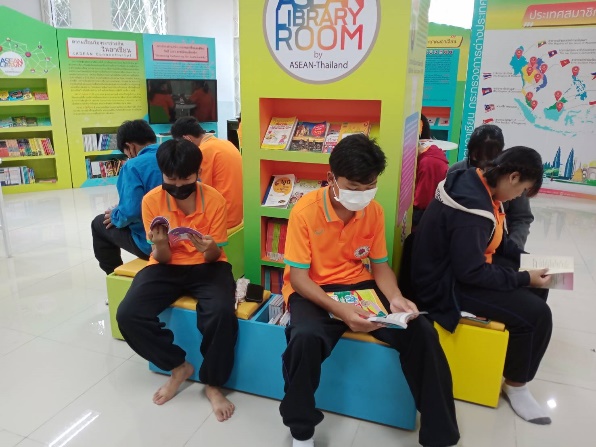 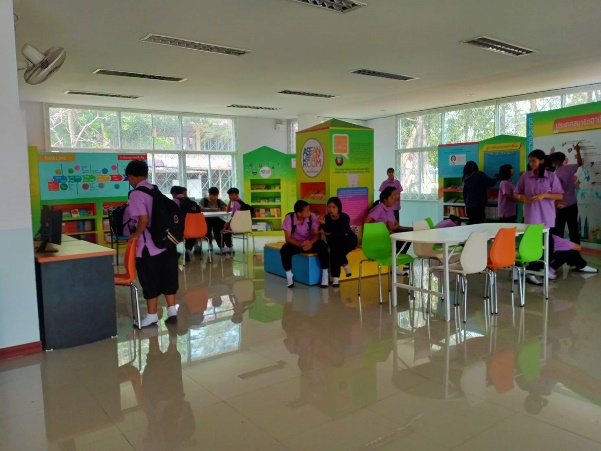 บรรยากาศการใช้ห้องสมุดอาเซียนบรรยากาศการใช้ห้องสมุดอาเซียนบรรยากาศการใช้ห้องสมุดอาเซียนบรรยากาศการใช้ห้องสมุดอาเซียนบรรยากาศการใช้ห้องสมุดอาเซียนบรรยากาศการใช้ห้องสมุดอาเซียนบรรยากาศการใช้ห้องสมุดอาเซียนบรรยากาศการใช้ห้องสมุดอาเซียนภาพกิจกรรมการใช้ห้องสมุดอาเซียน (ASEAN LIBRARY ROOM)ภาพกิจกรรมการใช้ห้องสมุดอาเซียน (ASEAN LIBRARY ROOM)ภาพกิจกรรมการใช้ห้องสมุดอาเซียน (ASEAN LIBRARY ROOM)ภาพกิจกรรมการใช้ห้องสมุดอาเซียน (ASEAN LIBRARY ROOM)ภาพกิจกรรมการใช้ห้องสมุดอาเซียน (ASEAN LIBRARY ROOM)ภาพกิจกรรมการใช้ห้องสมุดอาเซียน (ASEAN LIBRARY ROOM)ภาพกิจกรรมการใช้ห้องสมุดอาเซียน (ASEAN LIBRARY ROOM)ภาพกิจกรรมการใช้ห้องสมุดอาเซียน (ASEAN LIBRARY ROOM)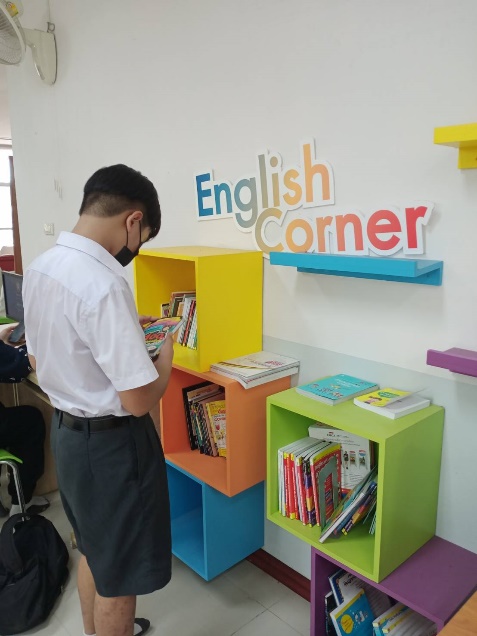 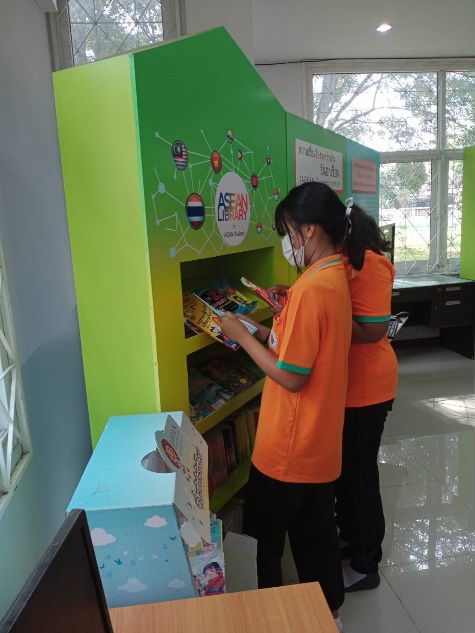 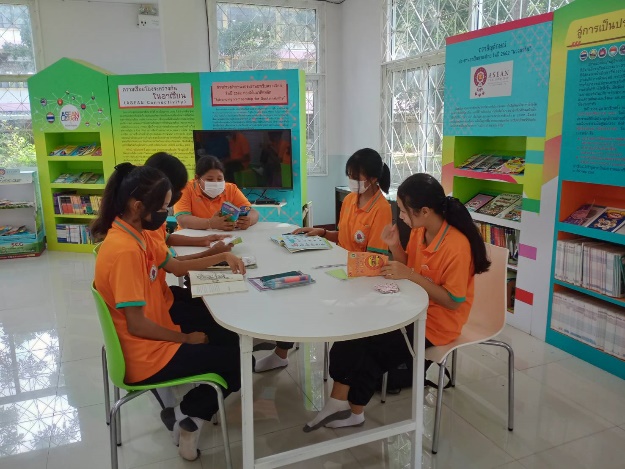 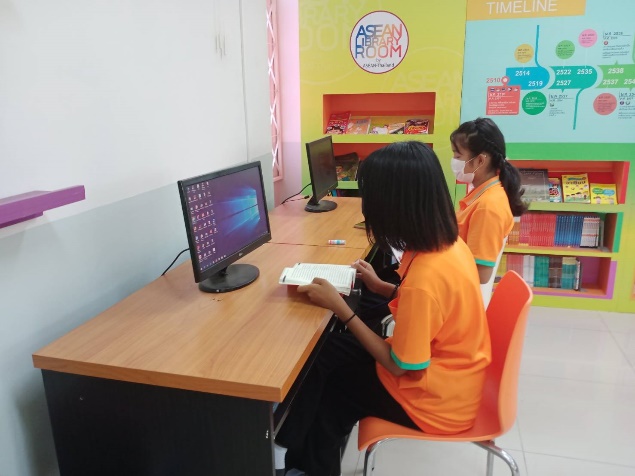 บรรยากาศการใช้ห้องสมุดอาเซียนบรรยากาศการใช้ห้องสมุดอาเซียนบรรยากาศการใช้ห้องสมุดอาเซียนบรรยากาศการใช้ห้องสมุดอาเซียนบรรยากาศการใช้ห้องสมุดอาเซียนบรรยากาศการใช้ห้องสมุดอาเซียนบรรยากาศการใช้ห้องสมุดอาเซียนบรรยากาศการใช้ห้องสมุดอาเซียนภาพกิจกรรมการใช้ห้องสมุดอาเซียน (ASEAN LIBRARY ROOM)ภาพกิจกรรมการใช้ห้องสมุดอาเซียน (ASEAN LIBRARY ROOM)ภาพกิจกรรมการใช้ห้องสมุดอาเซียน (ASEAN LIBRARY ROOM)ภาพกิจกรรมการใช้ห้องสมุดอาเซียน (ASEAN LIBRARY ROOM)ภาพกิจกรรมการใช้ห้องสมุดอาเซียน (ASEAN LIBRARY ROOM)ภาพกิจกรรมการใช้ห้องสมุดอาเซียน (ASEAN LIBRARY ROOM)ภาพกิจกรรมการใช้ห้องสมุดอาเซียน (ASEAN LIBRARY ROOM)ภาพกิจกรรมการใช้ห้องสมุดอาเซียน (ASEAN LIBRARY ROOM)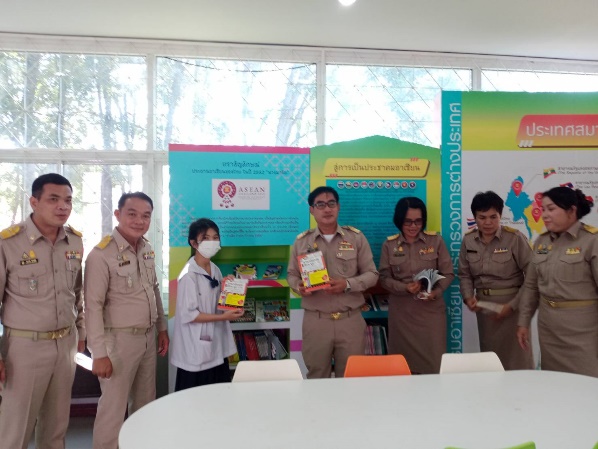 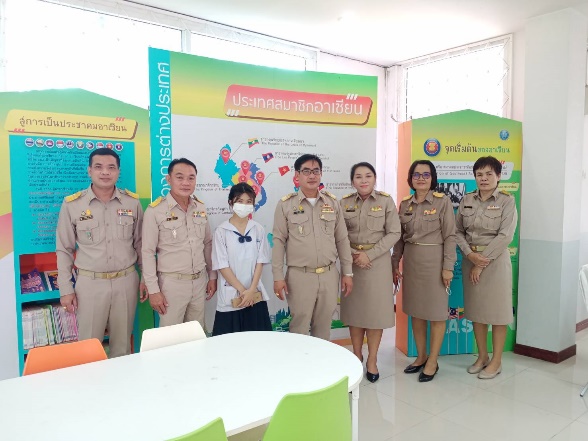 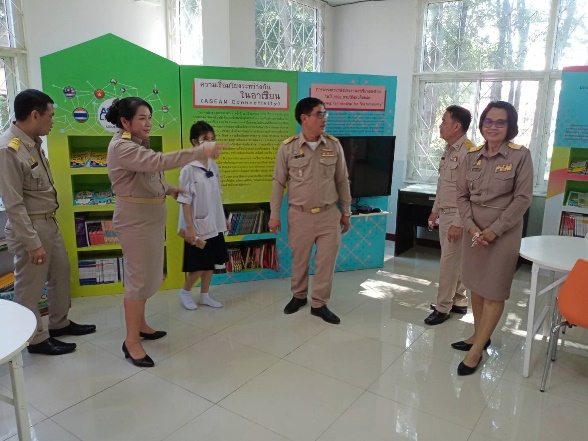 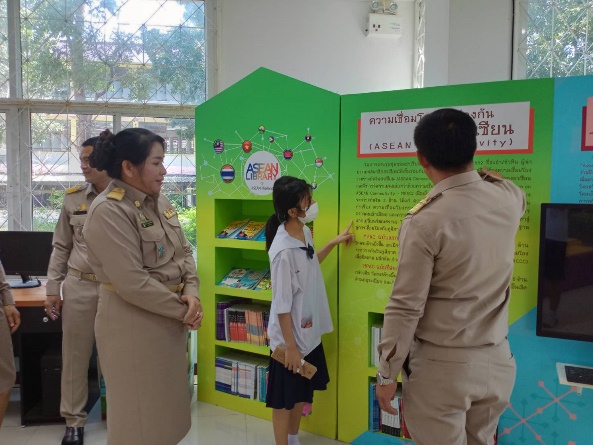 ผู้อำนวยการและคณะผู้บริหารเยี่ยมชมห้องสมุดอาเซียนผู้อำนวยการและคณะผู้บริหารเยี่ยมชมห้องสมุดอาเซียนผู้อำนวยการและคณะผู้บริหารเยี่ยมชมห้องสมุดอาเซียนผู้อำนวยการและคณะผู้บริหารเยี่ยมชมห้องสมุดอาเซียนผู้อำนวยการและคณะผู้บริหารเยี่ยมชมห้องสมุดอาเซียนผู้อำนวยการและคณะผู้บริหารเยี่ยมชมห้องสมุดอาเซียนผู้อำนวยการและคณะผู้บริหารเยี่ยมชมห้องสมุดอาเซียนผู้อำนวยการและคณะผู้บริหารเยี่ยมชมห้องสมุดอาเซียนภาพกิจกรรมการใช้ห้องสมุดอาเซียน(ASEAN LIBRARY ROOM)ภาพกิจกรรมการใช้ห้องสมุดอาเซียน(ASEAN LIBRARY ROOM)ภาพกิจกรรมการใช้ห้องสมุดอาเซียน(ASEAN LIBRARY ROOM)ภาพกิจกรรมการใช้ห้องสมุดอาเซียน(ASEAN LIBRARY ROOM)ภาพกิจกรรมการใช้ห้องสมุดอาเซียน(ASEAN LIBRARY ROOM)ภาพกิจกรรมการใช้ห้องสมุดอาเซียน(ASEAN LIBRARY ROOM)ภาพกิจกรรมการใช้ห้องสมุดอาเซียน(ASEAN LIBRARY ROOM)ภาพกิจกรรมการใช้ห้องสมุดอาเซียน(ASEAN LIBRARY ROOM)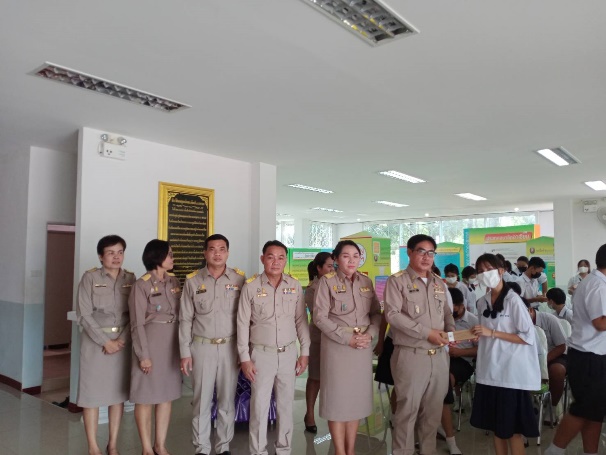 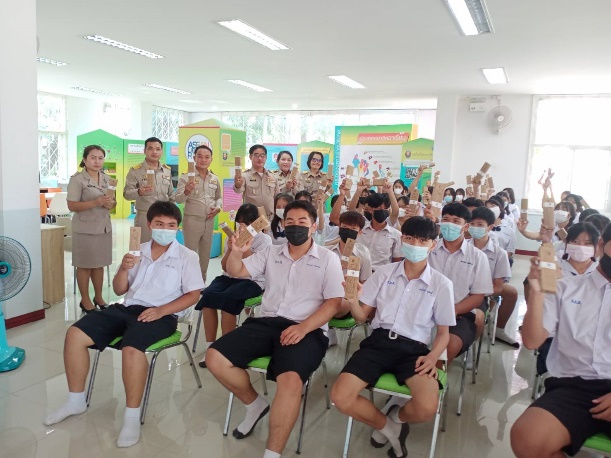 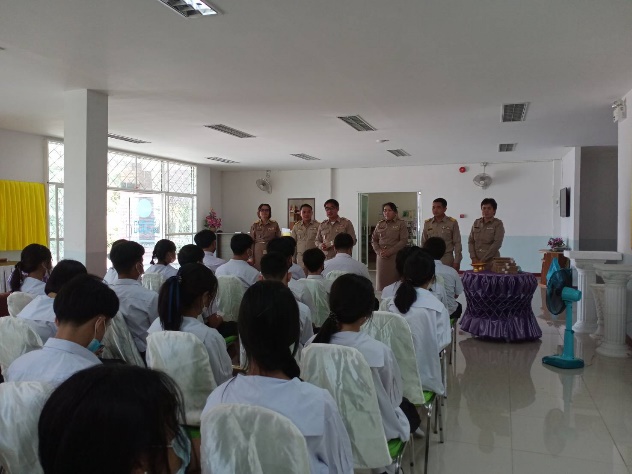 กรมอาเซียนมอบอุปกรณ์ให้กับนักเรียนในช่วงสถานการณ์โรคโควิด 19 ระบาดกรมอาเซียนมอบอุปกรณ์ให้กับนักเรียนในช่วงสถานการณ์โรคโควิด 19 ระบาดกรมอาเซียนมอบอุปกรณ์ให้กับนักเรียนในช่วงสถานการณ์โรคโควิด 19 ระบาดกรมอาเซียนมอบอุปกรณ์ให้กับนักเรียนในช่วงสถานการณ์โรคโควิด 19 ระบาดกรมอาเซียนมอบอุปกรณ์ให้กับนักเรียนในช่วงสถานการณ์โรคโควิด 19 ระบาดกรมอาเซียนมอบอุปกรณ์ให้กับนักเรียนในช่วงสถานการณ์โรคโควิด 19 ระบาดกรมอาเซียนมอบอุปกรณ์ให้กับนักเรียนในช่วงสถานการณ์โรคโควิด 19 ระบาดกรมอาเซียนมอบอุปกรณ์ให้กับนักเรียนในช่วงสถานการณ์โรคโควิด 19 ระบาดสถิติการใช้ห้องสมุดอาเซียน (ASEAN LIBRARY ROOM)สถิติการใช้ห้องสมุดอาเซียน (ASEAN LIBRARY ROOM)สถิติการใช้ห้องสมุดอาเซียน (ASEAN LIBRARY ROOM)สถิติการใช้ห้องสมุดอาเซียน (ASEAN LIBRARY ROOM)สถิติการใช้ห้องสมุดอาเซียน (ASEAN LIBRARY ROOM)สถิติการใช้ห้องสมุดอาเซียน (ASEAN LIBRARY ROOM)เดือนพฤษภาคม  ปีการศึกษา 2565เดือนพฤษภาคม  ปีการศึกษา 2565เดือนพฤษภาคม  ปีการศึกษา 2565เดือนพฤษภาคม  ปีการศึกษา 2565เดือนพฤษภาคม  ปีการศึกษา 2565เดือนพฤษภาคม  ปีการศึกษา 2565โรงเรียนกมลาไสยโรงเรียนกมลาไสยโรงเรียนกมลาไสยโรงเรียนกมลาไสยโรงเรียนกมลาไสยโรงเรียนกมลาไสยห้องปฏิบัติการจำนวนนักเรียนจำนวนนักเรียนจำนวนนักเรียนจำนวนนักเรียนรวม(คน)ห้องปฏิบัติการสัปดาห์ที่ 1สัปดาห์ที่ 2สัปดาห์ที่ 3สัปดาห์ที่ 4รวม(คน)มัธยมศึกษาปีที่ 1005575130มัธยมศึกษาปีที่ 2004589134มัธยมศึกษาปีที่ 30088112200มัธยมศึกษาปีที่ 4007590165มัธยมศึกษาปีที่ 50068115183มัธยมศึกษาปีที่ 60050119169รวม00381600981สถิติการใช้ห้องสมุดอาเซียน (ASEAN LIBRARY ROOM)สถิติการใช้ห้องสมุดอาเซียน (ASEAN LIBRARY ROOM)สถิติการใช้ห้องสมุดอาเซียน (ASEAN LIBRARY ROOM)สถิติการใช้ห้องสมุดอาเซียน (ASEAN LIBRARY ROOM)สถิติการใช้ห้องสมุดอาเซียน (ASEAN LIBRARY ROOM)สถิติการใช้ห้องสมุดอาเซียน (ASEAN LIBRARY ROOM)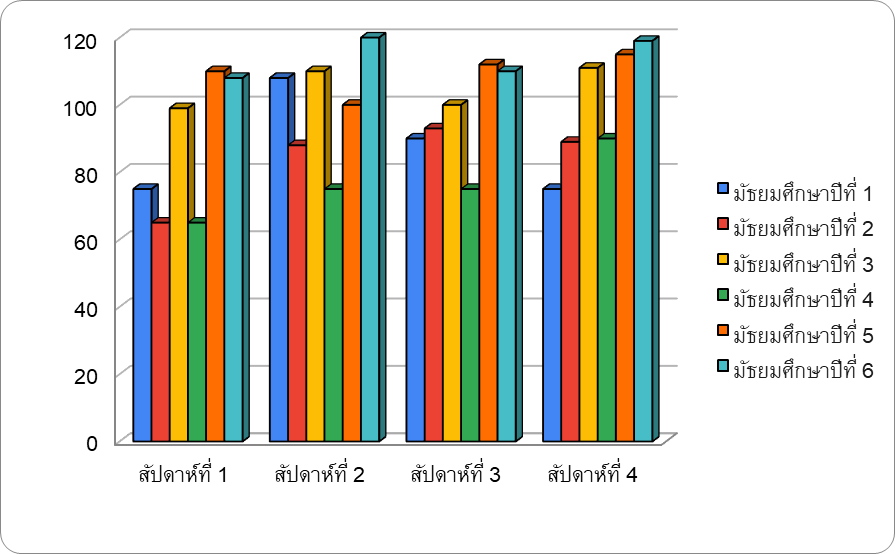 สถิติการใช้ห้องสมุดอาเซียน (ASEAN LIBRARY ROOM)สถิติการใช้ห้องสมุดอาเซียน (ASEAN LIBRARY ROOM)สถิติการใช้ห้องสมุดอาเซียน (ASEAN LIBRARY ROOM)สถิติการใช้ห้องสมุดอาเซียน (ASEAN LIBRARY ROOM)สถิติการใช้ห้องสมุดอาเซียน (ASEAN LIBRARY ROOM)สถิติการใช้ห้องสมุดอาเซียน (ASEAN LIBRARY ROOM)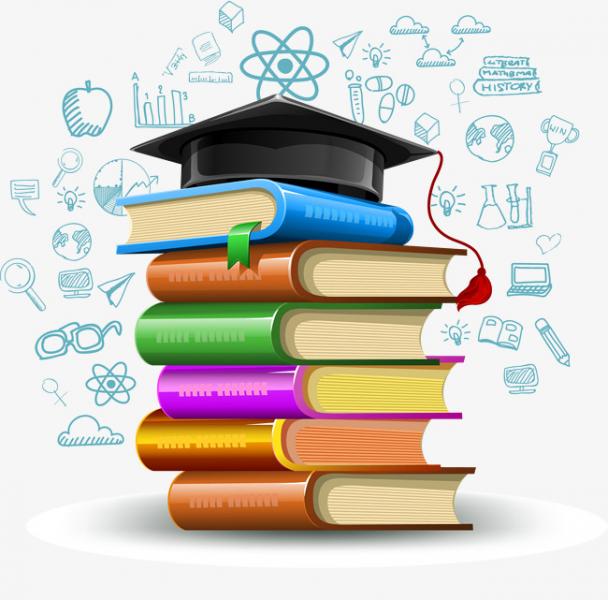 เดือนมิถุนายน  ปีการศึกษา 2565เดือนมิถุนายน  ปีการศึกษา 2565เดือนมิถุนายน  ปีการศึกษา 2565เดือนมิถุนายน  ปีการศึกษา 2565เดือนมิถุนายน  ปีการศึกษา 2565เดือนมิถุนายน  ปีการศึกษา 2565โรงเรียนกมลาไสยโรงเรียนกมลาไสยโรงเรียนกมลาไสยโรงเรียนกมลาไสยโรงเรียนกมลาไสยโรงเรียนกมลาไสยห้องปฏิบัติการจำนวนนักเรียนจำนวนนักเรียนจำนวนนักเรียนจำนวนนักเรียนรวม(คน)ห้องปฏิบัติการสัปดาห์ที่ 1สัปดาห์ที่ 2สัปดาห์ที่ 3สัปดาห์ที่ 4รวม(คน)มัธยมศึกษาปีที่ 180955575305มัธยมศึกษาปีที่ 279140132117468มัธยมศึกษาปีที่ 394112145150501มัธยมศึกษาปีที่ 411298150170530มัธยมศึกษาปีที่ 598140150115503มัธยมศึกษาปีที่ 6125130140124519รวม5887157727512826สถิติการใช้ห้องสมุดอาเซียน (ASEAN LIBRARY ROOM)สถิติการใช้ห้องสมุดอาเซียน (ASEAN LIBRARY ROOM)สถิติการใช้ห้องสมุดอาเซียน (ASEAN LIBRARY ROOM)สถิติการใช้ห้องสมุดอาเซียน (ASEAN LIBRARY ROOM)สถิติการใช้ห้องสมุดอาเซียน (ASEAN LIBRARY ROOM)สถิติการใช้ห้องสมุดอาเซียน (ASEAN LIBRARY ROOM)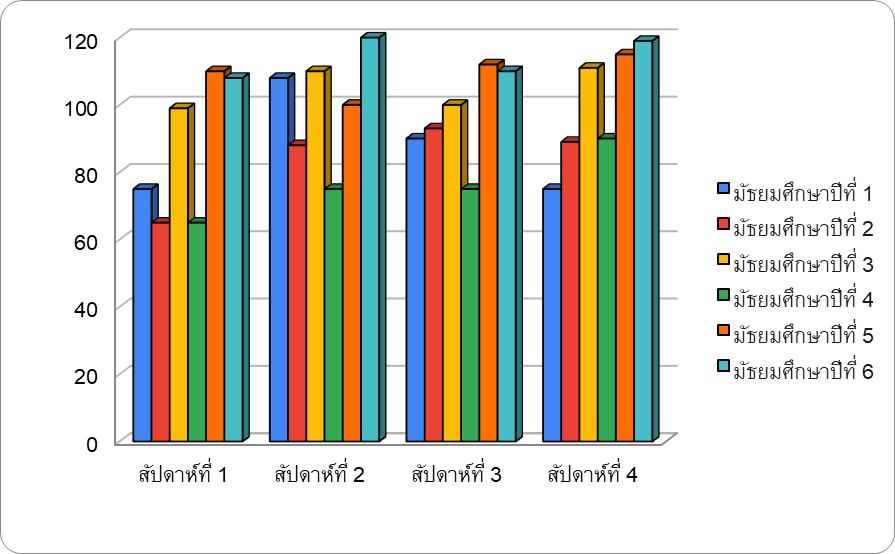 สถิติการใช้ห้องสมุดอาเซียน (ASEAN LIBRARY ROOM)สถิติการใช้ห้องสมุดอาเซียน (ASEAN LIBRARY ROOM)สถิติการใช้ห้องสมุดอาเซียน (ASEAN LIBRARY ROOM)สถิติการใช้ห้องสมุดอาเซียน (ASEAN LIBRARY ROOM)สถิติการใช้ห้องสมุดอาเซียน (ASEAN LIBRARY ROOM)สถิติการใช้ห้องสมุดอาเซียน (ASEAN LIBRARY ROOM)เดือนกรกฎาคม  ปีการศึกษา 2565เดือนกรกฎาคม  ปีการศึกษา 2565เดือนกรกฎาคม  ปีการศึกษา 2565เดือนกรกฎาคม  ปีการศึกษา 2565เดือนกรกฎาคม  ปีการศึกษา 2565เดือนกรกฎาคม  ปีการศึกษา 2565โรงเรียนกมลาไสยโรงเรียนกมลาไสยโรงเรียนกมลาไสยโรงเรียนกมลาไสยโรงเรียนกมลาไสยโรงเรียนกมลาไสยห้องปฏิบัติการจำนวนนักเรียนจำนวนนักเรียนจำนวนนักเรียนจำนวนนักเรียนรวม(คน)ห้องปฏิบัติการสัปดาห์ที่ 1สัปดาห์ที่ 2สัปดาห์ที่ 3สัปดาห์ที่ 4รวม(คน)มัธยมศึกษาปีที่ 1121132146120519มัธยมศึกษาปีที่ 289120155123487มัธยมศึกษาปีที่ 3124125147112508มัธยมศึกษาปีที่ 4132134141145552มัธยมศึกษาปีที่ 5121128140140529มัธยมศึกษาปีที่ 6140151155150596รวม7277908847903191สถิติการใช้ห้องสมุดอาเซียน (ASEAN LIBRARY ROOM)สถิติการใช้ห้องสมุดอาเซียน (ASEAN LIBRARY ROOM)สถิติการใช้ห้องสมุดอาเซียน (ASEAN LIBRARY ROOM)สถิติการใช้ห้องสมุดอาเซียน (ASEAN LIBRARY ROOM)สถิติการใช้ห้องสมุดอาเซียน (ASEAN LIBRARY ROOM)สถิติการใช้ห้องสมุดอาเซียน (ASEAN LIBRARY ROOM)เดือนกรกฎาคม  ปีการศึกษา 2565เดือนกรกฎาคม  ปีการศึกษา 2565เดือนกรกฎาคม  ปีการศึกษา 2565เดือนกรกฎาคม  ปีการศึกษา 2565เดือนกรกฎาคม  ปีการศึกษา 2565เดือนกรกฎาคม  ปีการศึกษา 2565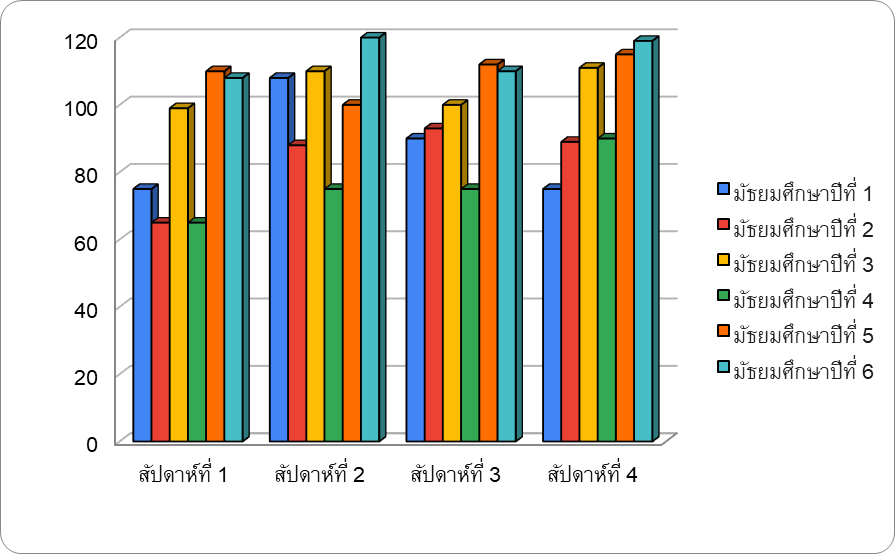 สถิติการใช้ห้องสมุดอาเซียน (ASEAN LIBRARY ROOM)สถิติการใช้ห้องสมุดอาเซียน (ASEAN LIBRARY ROOM)สถิติการใช้ห้องสมุดอาเซียน (ASEAN LIBRARY ROOM)สถิติการใช้ห้องสมุดอาเซียน (ASEAN LIBRARY ROOM)สถิติการใช้ห้องสมุดอาเซียน (ASEAN LIBRARY ROOM)สถิติการใช้ห้องสมุดอาเซียน (ASEAN LIBRARY ROOM)เดือนสิงหาคม  ปีการศึกษา 2565เดือนสิงหาคม  ปีการศึกษา 2565เดือนสิงหาคม  ปีการศึกษา 2565เดือนสิงหาคม  ปีการศึกษา 2565เดือนสิงหาคม  ปีการศึกษา 2565เดือนสิงหาคม  ปีการศึกษา 2565โรงเรียนกมลาไสยโรงเรียนกมลาไสยโรงเรียนกมลาไสยโรงเรียนกมลาไสยโรงเรียนกมลาไสยโรงเรียนกมลาไสยห้องปฏิบัติการจำนวนนักเรียนจำนวนนักเรียนจำนวนนักเรียนจำนวนนักเรียนรวม(คน)ห้องปฏิบัติการสัปดาห์ที่ 1สัปดาห์ที่ 2สัปดาห์ที่ 3สัปดาห์ที่ 4รวม(คน)มัธยมศึกษาปีที่ 1120140122136518มัธยมศึกษาปีที่ 2124124125135508มัธยมศึกษาปีที่ 3130150126134540มัธยมศึกษาปีที่ 4147152142142583มัธยมศึกษาปีที่ 5155148144144591มัธยมศึกษาปีที่ 6170148151157626รวม8468628108483366สถิติการใช้ห้องสมุดอาเซียน (ASEAN LIBRARY ROOM)สถิติการใช้ห้องสมุดอาเซียน (ASEAN LIBRARY ROOM)สถิติการใช้ห้องสมุดอาเซียน (ASEAN LIBRARY ROOM)สถิติการใช้ห้องสมุดอาเซียน (ASEAN LIBRARY ROOM)สถิติการใช้ห้องสมุดอาเซียน (ASEAN LIBRARY ROOM)สถิติการใช้ห้องสมุดอาเซียน (ASEAN LIBRARY ROOM)เดือนสิงหาคม  ปีการศึกษา 2565เดือนสิงหาคม  ปีการศึกษา 2565เดือนสิงหาคม  ปีการศึกษา 2565เดือนสิงหาคม  ปีการศึกษา 2565เดือนสิงหาคม  ปีการศึกษา 2565เดือนสิงหาคม  ปีการศึกษา 2565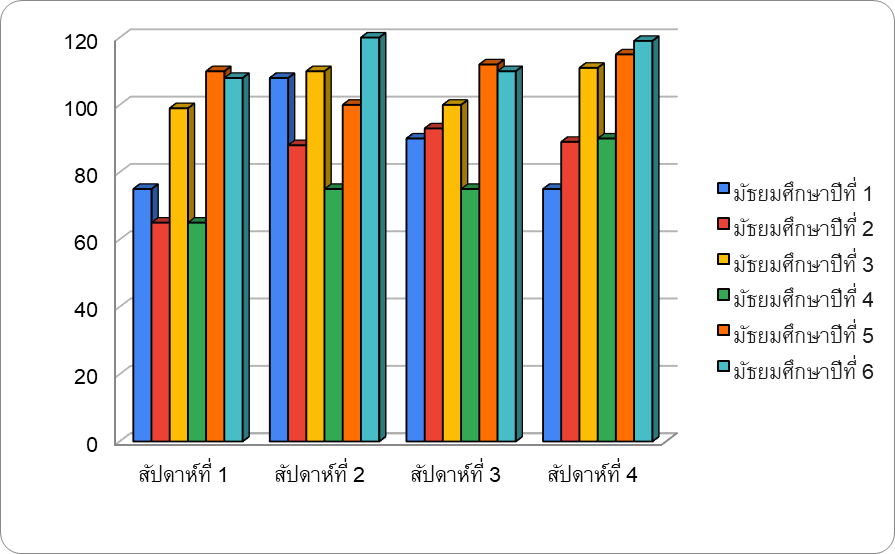 